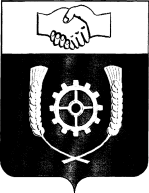      РОССИЙСКАЯ ФЕДЕРАЦИЯ                                    АДМИНИСТРАЦИЯ  МУНИЦИПАЛЬНОГО РАЙОНА                КЛЯВЛИНСКИЙ                  Самарской области             ПОСТАНОВЛЕНИЕ          08.12.2021г. № 490  30  О признании утратившим силу отдельных постановлений администрации  муниципального района   Клявлинский     В целях приведения нормативных правовых актов администрации муниципального района Клявлинский в соответствие с действующим законодательством,  руководствуясь Федеральным законом от 31.07.2020 № 248-ФЗ «О государственном контроле (надзоре) и муниципальном контроле в Российской Федерации», администрация муниципального района Клявлинский ПОСТАНОВЛЯЕТ:1. Признать утратившими силу:1.1. Постановление Администрации муниципального района   Клявлинский   от 25.05.2012г.  № 417  «Об утверждении административного регламента осуществления муниципального земельного контроля органами местного самоуправления муниципального района Клявлинский Самарской области»;1.2. Постановление Администрации муниципального района   Клявлинский   от 15.04.2013г.  № 98 «Об утверждении административного регламента осуществления муниципального контроля за обеспечением сохранности автомобильных дорог местного значения органами местного самоуправления муниципального района Клявлинский Самарской области»;1.3. Постановление Администрации муниципального района Клявлинский от 24.04.2018г.  № 159 «Об утверждении административного регламента осуществления муниципального жилищного контроля на территории муниципального района Клявлинский Самарской области»;1.4. Постановление Администрации муниципального района   Клявлинский   от 10.04.2020г.  № 153 «Об утверждении Административного регламента исполнения отдельных государственных полномочий по осуществлению регионального государственного экологического надзора на объектах хозяйственной и иной деятельности независимо от форм собственности, находящихся на территории муниципального района Клявлинский Самарской области и не подлежащих федеральному государственному экологическому надзору»;1.5. Постановление Администрации муниципального района Клявлинский от 02.08.2013г. № 292 «Об утверждении административного регламента осуществления муниципального контроля за полнотой и своевременностью поступления в бюджет муниципального района Клявлинский средств от продажи, приватизации и использования муниципального имущества муниципального района Клявлинский»;1.6. Постановление Администрации муниципального района Клявлинский от 02.08.2013г. № 293 «Об утверждении административного регламента осуществления муниципального контроля за использованием  по назначению и за сохранность имущества муниципального района Клявлинский, закрепленного за муниципальными унитарными предприятиями муниципального района Клявлинский и муниципальными учреждениями муниципального района Клявлинский, а также переданного в установленном порядке иным лицам».2.  Разместить настоящее постановление на официальном сайте Администрации муниципального района Клявлинский в информационно-коммуникационной сети «Интернет».3. Настоящее постановление вступает в силу со дня его принятия за исключением пунктов 1.1., 1.2., 1.3., 1.4., 1.5., 1.6. настоящего постановления. 4. Пункты 1.1., 1.2., 1.3. настоящего постановления вступают в силу с 01.01.2022 г.5. Пункт 1.4. настоящего постановления вступает в силу со дня принятия настоящего постановления и распространяет свое действие на правоотношения, возникшие с 01.10.2021 г.6. Пункты 1.5., 1.6. настоящего постановления вступают в силу со дня принятия настоящего постановления и распространяют свое действие на правоотношения, возникшие с 01.07.2021 г.7. Контроль за исполнением настоящего постановления оставляю за собой.Глава муниципального                                                                                   И.Н. Соловьеврайона КлявлинскийИсайчев А.В.